TRANSPORTATION PERMISSION FORM2021-2022 SCHOOL YEARI HEREBY AUTHORIZE AN EMPLOYEE, AGENT OR VOLUNTEER OF PLAYTIME (+) TO TRANSPORT MY CHILD(REN) TO/FROM THE LOCATION LISTED BELOW.  I HAVE READ THE FOLLOWING CONDITIONS AND AGREE TO ABIDE BY ALL TERMS:WE WILL BE SERVICING THE FOLLOWING SCHOOLS THIS YEAR: PRE-K- PARK LANE AND CREEKWOOD  ELEMENTARY- COUNTRY LANE, RHOADES, CREEKWOOD, LIBERTY, HIGHLAND PARK, OAKCREST AND TIMBER RIDGE (SUBJECT TO CHANGE WITHOUT NOTICE)THE FEE PER TRANSPORT IS $3.00 PER TRIP, PER CHILD.THERE IS A ONE-HOUR MINIMUM CHARGE PER CHILD PER VISIT WHEN TRANSPORTED.ALL TIME AND FOOD MUST BE PRE-PAID OR PAID AT TIME OF PICKUP.AFTERNOON CANCELLATIONS MUST BE MADE BY 12 NOON THE DAY OF TRANSPORT OR THE ABOVE CHARGES WILL INCUR. (1 HR. MIN. & TRIP CHARGE)CALL INS ON THE DAY OF TRANSPORT WILL BE ON A FIRST COME FIRST SERVE BASIS UNLESS YOU ARE ON A REGULAR SCHEDULED PICK-UPIF YOU ARE ON A SCHEDULED TAKE TO OR PICK UP FROM SCHOOL AND DO NOT NEED THE SERVICE, PLEASE BE SURE TO CANCEL OR ABOVE CHARGES WILL INCUR.PARENTS PLEASE NOTIFY PLAYTIME (+) AND THE SCHOOL IF YOU NEED YOUR CHILD/REN PICKED UP, NEED A CHANGE IN SCHEDULE OR CANCELLATION.IF YOU ARE MAKING A CHANGE IN YOUR SCHEDULE PLEASE LEAVE A MESSAGE ON THE TRANSPORTATION LINE AT 918.694.2040IF FOR SOME REASON YOUR CHILD REFUSES TO GET ON THE VAN OR GETS ILL THEY WILL STAY AT THE CENTER OR AT THEIR SCHOOL AND YOU WILL BE CALLED TO PICK UP YOUR CHILDBOTH SIGNATURES ARE REQUIRED BY DIVORCED OR SEPARATED PARENTS.CHILDREN WILL BE CHARGED FOR ALL TIME WHILE IN OUR CARE. FOR ELEMENTARY THE MORNING CHECKOUT IS AT 9:15 AM AND FOR PRE-K THE MORNING CHECKOUT IS AT 8:45 AM. PRE-K PICKUPS WILL BE CHECKED IN AT 2:20 PM AND ELEMENTARY WILL BE CHECKED IN AT 4:00 PM.YOUR CHILD WILL BE GIVEN 1 SNACK BEFORE AND AFTER SCHOOL.YOU MUST PICK YOUR CHILD’S SCHOOL ON THE KIOSK AT DROP OFF OR THEY WON’T BE ROUTED TO A VAN AND WILL BE TAKEN TO SCHOOL WHEN THE VANS RETURN AND MAY BE LATE AND A DOUBLE TRIP CHARGE WILL BE CHARGEDWE ARE A “PAY DAILY” FACILITY YOUR CREDIT CARD MUST BE KEPT ON FILE AND YOUR ACCOUNT MUST BE KEPT ON AUTO PAY AND WILL BE CHARGED DAILY.CHARGES ARE SUBJECT TO CHANGE.While transporting, children will be required to use good behavior and be in appropriate restraints at all times. Any abuse of this will terminate your child from being able to be transported by the facility.**THIS IS A PERMISSION FORM ONLY.  PLEASE CALL 918-694-2040 FOR ALL TRANSPORTATION REQUESTS.NAME OF CHILD (REN):  ______________________________________________________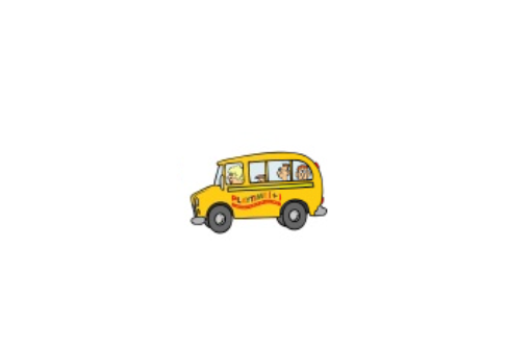 NAME OF SCHOOL:    __________________________ PLEASE CHECK ONE: AS NEEDED       OR PERMANENT SCHEDULE        IF PERMANENT WHAT DAYS? MON       TUES      WED      THUR      FRI                       TIME?  AM           PM        WHEN DOES THIS START?________________________________   In order for us to place your child in the appropriate child restraint, please check the appropriate box below.Child over 8 years or taller than 4’9”        under 8 years       or request child to be in booster seat if available regardless of age(Children that are less than 8 years old will have priority use of booster seats)						_________________________________________						PARENT’S SIGNATURE                                                                                       ___________________________                  __________________________CONTACT NUMBER			TODAY’S DATE